В связи с кадровыми изменениями, в соответствии с Законами Красноярского края от 23.04.2009 № 8-3168 «Об административных комиссиях в Красноярском крае», от 23.04.2009 № 8-3170 «О наделении органов местного самоуправления муниципальных образований края государственными полномочиями по созданию и обеспечению деятельности административных комиссий», руководствуясь Уставом города, Совет депутатов ЗАТО г. ЗеленогорскРЕШИЛ:	1. Внести в решение Совета депутатов ЗАТО г. Зеленогорска                          от 25.10.2018 № 3-8р «О создании административной комиссии в г. Зеленогорске» изменения, изложив приложение в редакции согласно приложению к настоящему решению.	2.  Настоящее решение вступает в силу в день, следующий за днем его опубликования в газете «Панорама».Приложениек решению Совета депутатов ЗАТО г. Зеленогорскот 27.10.2022 № 43-207р                                                                   Приложение                                                                                                 к решению  Совета депутатов                                                                                    ЗАТО г. Зеленогорска                                                                                     от  25.10.2018 № 3-8рПерсональный составадминистративной комиссии г. Зеленогорска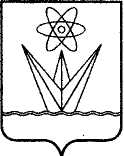  СОВЕТ ДЕПУТАТОВЗАКРЫТОГО АДМИНИСТРАТИВНО-ТЕРРИТОРИАЛЬНОГО ОБРАЗОВАНИЯ ГОРОД ЗЕЛЕНОГОРСККРАСНОЯРСКОГО КРАЯРЕШЕНИЕ СОВЕТ ДЕПУТАТОВЗАКРЫТОГО АДМИНИСТРАТИВНО-ТЕРРИТОРИАЛЬНОГО ОБРАЗОВАНИЯ ГОРОД ЗЕЛЕНОГОРСККРАСНОЯРСКОГО КРАЯРЕШЕНИЕ СОВЕТ ДЕПУТАТОВЗАКРЫТОГО АДМИНИСТРАТИВНО-ТЕРРИТОРИАЛЬНОГО ОБРАЗОВАНИЯ ГОРОД ЗЕЛЕНОГОРСККРАСНОЯРСКОГО КРАЯРЕШЕНИЕ СОВЕТ ДЕПУТАТОВЗАКРЫТОГО АДМИНИСТРАТИВНО-ТЕРРИТОРИАЛЬНОГО ОБРАЗОВАНИЯ ГОРОД ЗЕЛЕНОГОРСККРАСНОЯРСКОГО КРАЯРЕШЕНИЕ СОВЕТ ДЕПУТАТОВЗАКРЫТОГО АДМИНИСТРАТИВНО-ТЕРРИТОРИАЛЬНОГО ОБРАЗОВАНИЯ ГОРОД ЗЕЛЕНОГОРСККРАСНОЯРСКОГО КРАЯРЕШЕНИЕ27.10.2022г. Зеленогорскг. Зеленогорскг. Зеленогорск            № 43-207рО внесении изменений в решение Совета депутатов ЗАТО г. Зеленогорска от 25.10.2018 № 3-8р «О создании административной комиссии в г. Зеленогорске»О внесении изменений в решение Совета депутатов ЗАТО г. Зеленогорска от 25.10.2018 № 3-8р «О создании административной комиссии в г. Зеленогорске»О внесении изменений в решение Совета депутатов ЗАТО г. Зеленогорска от 25.10.2018 № 3-8р «О создании административной комиссии в г. Зеленогорске»Глава ЗАТО г. Зеленогорск		                         ________________ М.В. Сперанский     Председатель Совета депутатов ЗАТО г. Зеленогорск   ________________ В.В. ТерентьевКамнев Сергей Владимирович- первый заместитель Главы ЗАТО                           г. Зеленогорск по жилищно-коммунальному хозяйству, архитектуре и градостроительству, председатель; Шмелев Алексей Борисович - начальник Отдела городского хозяйства Администрации ЗАТО г. Зеленогорск, заместитель председателя;Харитонова Нина Владимировна- главный специалист Администрации ЗАТО               г. Зеленогорск - ответственный секретарь административной комиссии города Зеленогорска;члены комиссии:Татаринов Никита Владимирович- начальник отдела архитектуры и градостроительства Администрации ЗАТО                 г. Зеленогорск - главный архитектор города;Трифонова Елена Николаевна- директор Муниципального казенного учреждения «Комитет по охране окружающей среды»;Тюрюханов Олег Борисович- директор Муниципального казенного учреждения «Служба по делам гражданской обороны и чрезвычайным ситуациям»;Антонюк Светлана Владимировна  - депутат Совета депутатов ЗАТО                            г. Зеленогорск (по согласованию);Маевский Евгений Витальевич - председатель Общественного совета при Отделе МВД России по ЗАТО г. Зеленогорск (по согласованию).